Созвать очередное заседание Думы Александровского муниципального округа 17 июня 2024 года в 10.00 часов в актовом зале администрации округа со следующей повесткой заседания: 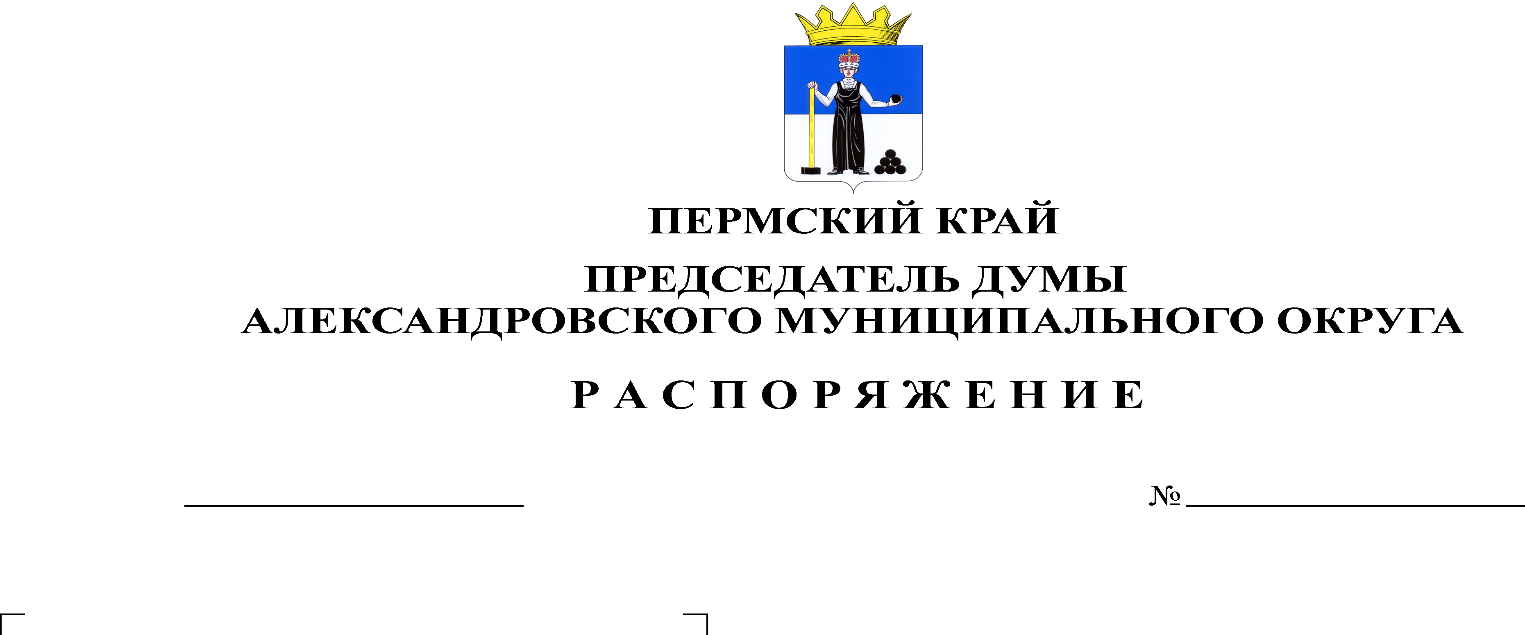 О назначении выборов депутатов Думы Александровского муниципального округа II созываДокладчик: Белецкая Л.Н. – председатель Думы Александровского муниципального округаОб утверждении отчета об исполнении бюджета Александровского муниципального округа Пермского края за 2023 годДокладчик: Мухина Е.А. – заместитель главы – начальник финансового управления администрации округаСодокладчик: Пасынкова Т.В. - председатель Контрольно-счетной палатыО присвоении почетного звания «Почетный гражданин Александровского муниципального округа»Докладчик: Лаврова О.Э. - глава муниципального округа - глава администрации Александровского муниципального округаРазноеПредседатель Думы                                                                               Л.Н. Белецкая